PROLJETNE SLIČICENastavna jedinica: Proljetne sličiceTip sata: interpretacija pjesmeDragi učenici, lijep pozdrav! Nastavljamo obrađivati nastavne cjeline iz hrvatskoga jezika. Budući da je proljeće pokucalo na vrata prije nekoliko dana, obradit ćemo pjesmu proljetne tematike. Zapišite u svoje bilježnice naslov Proljetne sličice. Pozorno čitajte i rješavajte zadatke. Želim vam puno sreće!Prije čitanja pjesme odgovori na pitanja koja se nalaze pri vrhu udžbenika.Pročitaj pjesmu Proljetne sličice.Odgovori u svoju bilježnicu na prvu skupinu pitanja. Navedena su pitanja označena znakom „Razumijem pročitani tekst“. Objašnjenje svih znakova nalazi se na 4. stranici.Druga skupina pitanja označena su znakom „Moji doživljaji i razmišljanja“. Pročitaj zadatak, a odgovor zapiši u bilježnicu.Ispiši sve pridjeve iz pjesme u bilježnicu.Uputa roditeljima: Poštovani roditelji, molim vas, provjerite jesu li učenici riješili sve zadatke. Ukoliko uočite bilo kakvu grješku, pomozite djeci te zajedno ispravite netočnosti. Objašnjenje znakova nalazi se na 4. stranici udžbenika i na sljedećoj stranici ovoga dokumenta.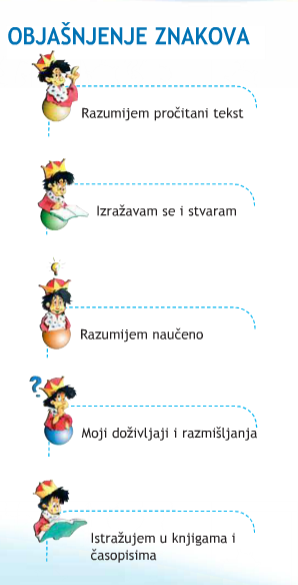 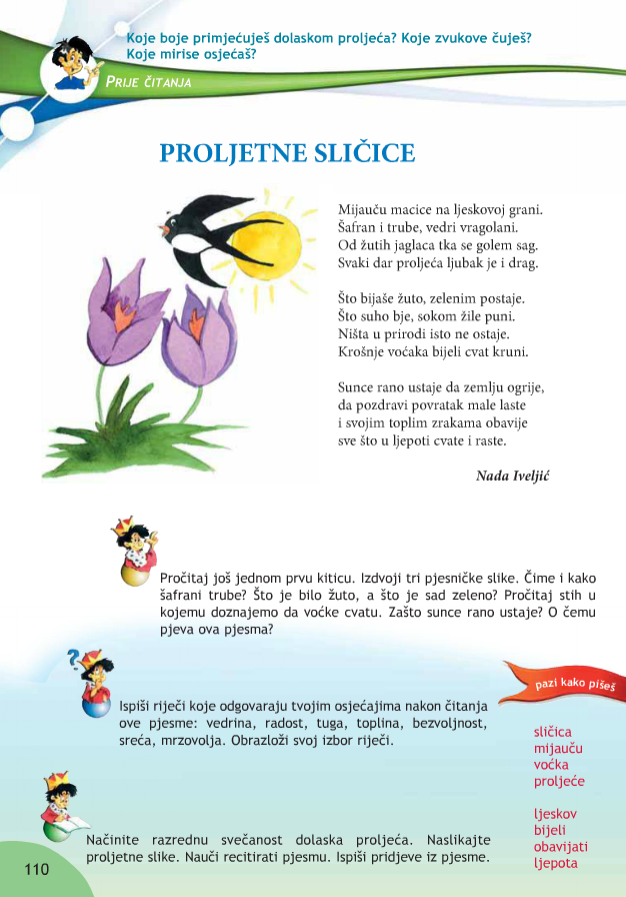 